671445, Республика Бурятия, Еравнинский район, п. Озерный, ул. Озерная, 2тел 89915410401 E-mail: amo.ozernoe@mail.ruПОСТАНОВЛЕНИЕ 06 декабря 2021 года                                  № 22                                    п. ОзерныйОб утверждении паспорта муниципальных программ муниципального образования «Озерное» на 2022-2024 гг.В соответствии с Положением «О бюджетном процессе в муниципальном образовании «Озерное» и ст. 179 Бюджетного кодекса Российской Федерации ПОСТАНОВЛЯЮ:Утвердить  паспорта муниципальных программ согласно приложений (Приложения прилагаются).Контроль за исполнением постановления возложить на МКУ ФЭК АМО «Еравнинский район» ЦБ.Глава МО СП  «Озерное»                                 Б.И. ПанфиловПриложение 1 к Постановлению  Администрации МО «Озерное» от «06» декабря 2021г. №22ПАСПОРТМУНИЦИПАЛЬНОЙ ПРОГРАММЫ«Защита населения и территории от чрезвычайных ситуаций, природного и техногенного характера, гражданская оборона»МО «Озерное» на 2022 – 2024 годыПриложение 2 к Постановлению  Администрации МО «Озерное» от «06» декабря 2021 г. № 22ПАСПОРТМУНИЦИПАЛЬНОЙ ПРОГРАММЫ«Благоустройство территории муниципального образования»МО  «Озерное» на 2022 – 2024 годыПриложение 3 к Постановлению  Администрации МО «Озерное» от «06» декабря 2021 г. № 22ПАСПОРТМУНИЦИПАЛЬНОЙ ПРОГРАММЫ«Развитие физической культуры и спорта» вМО  «Озерное» на 2022 – 2024 годыПриложение 4к Постановлению  Администрации МО «Озерное» от «06» декабря 2021 г. № 22ПАСПОРТМУНИЦИПАЛЬНОЙ ПРОГРАММЫ«Развитие культуры» вМО  «Озерное» на 2022 – 2024 годыПриложение 5 к Постановлению  Администрации МО «Озерное» от «06» декабря 2021 г. № 22Паспорт муниципальной программы"Совершенствование муниципального управления муниципального образования «Озерное»на 2022-2024 годыАдминистрация муниципального образования «Озерное» Еравнинский район Республика Бурятия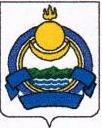 Буряад Республикын Яруунын аймагай «Озернын» муниципальна байгуулгын захиргаанНаименование программы«Защита населения и территории от чрезвычайных ситуаций, природного и техногенного характера, гражданская оборона»Ответственный исполнительАдминистрация муниципального образования «Озерное»Цель и задачи программыЦель: повышение уровня защищенности населения и территории от чрезвычайных ситуаций (далее ЧС) природного и техногенного характера, гражданская оборонаЗадачи: обеспечение мероприятий, направленных на предупреждение и ликвидацию ЧС природного и техногенного характера, гражданской обороныСроки реализации 2022 – 2024 годыОбъемы и источники финансированияОбщий объем финансирования программы составляет – 120,0 тыс. рублей, в том числе по годам:2022 год – 40 тыс. руб.;2023 год – 40 тыс. руб.;2024 год – 40 тыс. руб.Ожидаемые результаты реализации программыПовышение уровня безопасности населения от ЧС природного и техногенного характера, гражданской обороныНаименование программы«Благоустройство территории муниципального образования»Ответственный исполнительАдминистрация муниципального образования «Озерное»Цель и задачи программыЦель: -повышение качественного уровня жизни населения;-улучшение внешнего облика сел и условий проживания граждан.Задачи: -повысить уровень состояния территории сел, способствующего комфортной жизнедеятельности населения;-создать условия для безопасного движения пешеходов и автотранспорта;-обеспечить экологическую безопасность населения;-улучшить санитарно-эпидемиологическое состояние сельского поселения.Сроки реализации 2022 – 2024 годыОбъемы и источники финансированияОбщий объем финансирования программы составляет – 83,1 тыс. рублей, в том числе по годам:2022 год – 27,7 тыс. руб.;2023 год – 27,7 тыс. руб.;2024 год – 27,7 тыс. руб.;Ожидаемые результаты реализации программы-формирование благоприятных условий жизни на территории поселения;-повышение комфортности проживания жителей;-улучшение уровня благоустройства;-привитие общей культуры населению, в том числе подрастающему населению.Наименование программы«Развитие физической культуры и спорта»Основание для разработки-Федеральный Закон от 06.10.2003 г. №131-ФЗ «Об общих принципах организации местного самоуправления в Российской Федерации»;-Федеральный Закон от 04.12.2007г. №329-ФЗ «О физической культуре и спорте в Российской Федерации»Разработчик программыАдминистрация муниципального образования «Озерное»Цель и задачи программыЦель: Создание необходимых условий для развития на территории поселения физической культуры и массового спорта.Задачи: -Популяризация физической культуры и спорта среди различных групп населения;-Организация и проведение муниципальных физкультурно-оздоровительных и спортивных мероприятий;-Укрепление материально-технической базы.Перечень основных мероприятийРазвитие физической культуры и спорта в сельском поселении.Сроки реализации 2022 – 2024 годыОбъемы и источники финансированияОбщий объем финансирования программы составляет –15,9 тыс. рублей, в том числе по годам:2022 год – 5,3 тыс. руб.;2023 год – 5,3 тыс. руб.;2024 год – 5,3 тыс. руб.Ожидаемые результаты реализации программыПовышение популяризации физической культуры и спорта среди различных групп населения МО «Озерное»Наименование программы«Развитие культуры»Ответственный исполнительАдминистрация муниципального образования «Озерное»Участники программыХоргинский СДК, Озерный СДК,Задачи программы-Развитие музыкального, хореографического искусства;-Развитие культурно - досуговой деятельности;-Улучшение материально-технической базы учреждений культуры;-Обеспечение условий для эффективного развития системы художественного образования, выявление и поддержка талантливых детей и молодежи.Целевые индикаторы программыУвеличение количества посещений концертных мероприятий (по сравнению с предыдущим годом);Увеличение численности участников культурно-досуговых мероприятий;Увеличение учебно-методических мероприятий и информационно-методических материалов для культурно-досуговых учреждений;Среднемесячная номинальная начисленная заработная плата работников учреждений культуры и искусства.Сроки реализации 2022 – 2024 годыОбъемы и источники финансированияОбщий объем финансирования программы составляет – 4194,9 тыс. рублей, в том числе по годам:2022 год – 1398,3 тыс. руб.;2023 год – 1398,3 тыс. руб.;2024 год – 1398,3 тыс. руб.Ответственный исполнительпрограммы - Главный распорядитель бюджетных средств муниципального образования «Озерное»Администрация муниципального образования «Озерное»Администрация муниципального образования «Озерное»Администрация муниципального образования «Озерное»СоисполнителипрограммыСтруктурные подразделения, отраслевые(функциональные) органы Администрации муниципального образования «Озерное»Структурные подразделения, отраслевые(функциональные) органы Администрации муниципального образования «Озерное»Структурные подразделения, отраслевые(функциональные) органы Администрации муниципального образования «Озерное»Цели программыСовершенствование муниципального управленияСовершенствование муниципального управленияСовершенствование муниципального управленияПодпрограммы муниципальной программыПодпрограмма 1 "Обеспечение деятельности органов местного самоуправления муниципального образования"Подпрограмма 2 "Передача полномочий"Подпрограмма 3 "Доплаты к пенсиям отдельных категорий граждан и другие общегосударственные вопросы"Подпрограмма 1 "Обеспечение деятельности органов местного самоуправления муниципального образования"Подпрограмма 2 "Передача полномочий"Подпрограмма 3 "Доплаты к пенсиям отдельных категорий граждан и другие общегосударственные вопросы"Подпрограмма 1 "Обеспечение деятельности органов местного самоуправления муниципального образования"Подпрограмма 2 "Передача полномочий"Подпрограмма 3 "Доплаты к пенсиям отдельных категорий граждан и другие общегосударственные вопросы"Задачи программы -создание условий для повышения эффективности деятельности Администрации муниципального образования «Озерное» для реализации долгосрочных приоритетов и целей социально-экономического развития муниципального образования «Озерное»;-управление муниципальными финансами муниципального образования;-обеспечение долгосрочной сбалансированности и устойчивости бюджетной системы муниципального образования «Озерное»;-создание условий для оптимизации и повышения эффективности расходов бюджета муниципального образования «Озерное»;-повышение эффективности муниципальной службы. -создание условий для повышения эффективности деятельности Администрации муниципального образования «Озерное» для реализации долгосрочных приоритетов и целей социально-экономического развития муниципального образования «Озерное»;-управление муниципальными финансами муниципального образования;-обеспечение долгосрочной сбалансированности и устойчивости бюджетной системы муниципального образования «Озерное»;-создание условий для оптимизации и повышения эффективности расходов бюджета муниципального образования «Озерное»;-повышение эффективности муниципальной службы. -создание условий для повышения эффективности деятельности Администрации муниципального образования «Озерное» для реализации долгосрочных приоритетов и целей социально-экономического развития муниципального образования «Озерное»;-управление муниципальными финансами муниципального образования;-обеспечение долгосрочной сбалансированности и устойчивости бюджетной системы муниципального образования «Озерное»;-создание условий для оптимизации и повышения эффективности расходов бюджета муниципального образования «Озерное»;-повышение эффективности муниципальной службы.Целевые индикаторы ипоказатели программыЦелевые показатели (индикаторы) представлены в приложении №1 к муниципальной программеЦелевые показатели (индикаторы) представлены в приложении №1 к муниципальной программеЦелевые показатели (индикаторы) представлены в приложении №1 к муниципальной программеЭтапы и сроки реализациипрограммы2022-2024 годы2022-2024 годы2022-2024 годыОбъемы бюджетныхассигнований программыОбщий объем финансирования программы 5772,3 тыс. рублей, в том числе:Общий объем финансирования программы 5772,3 тыс. рублей, в том числе:Общий объем финансирования программы 5772,3 тыс. рублей, в том числе:Объемы бюджетныхассигнований программыгодв том числе:в том числе:Объемы бюджетныхассигнований программыгодБюджет муниципального образования «Озерное», тыс. руб.Районный бюджет, тыс. руб.Объемы бюджетныхассигнований программы20221924,1-Объемы бюджетныхассигнований программы20231924,1-Объемы бюджетныхассигнований программы20241924,1-Объемы бюджетныхассигнований программыИтого:5722,3-Ожидаемые результаты реализации программы1. Достижение качественного уровня исполнения муниципальными служащими должностных (служебных) обязанностей и оказываемых ими гражданам и организациям муниципальных  услуг;2. Повышение эффективности бюджетных расходов муниципального образования «Озерное»; 3. Установление сбалансированности и устойчивости бюджетной системы и бюджетного процесса;4. Формирование бюджета муниципального образования «Озерное» на основе программно-целевого принципа; 1. Достижение качественного уровня исполнения муниципальными служащими должностных (служебных) обязанностей и оказываемых ими гражданам и организациям муниципальных  услуг;2. Повышение эффективности бюджетных расходов муниципального образования «Озерное»; 3. Установление сбалансированности и устойчивости бюджетной системы и бюджетного процесса;4. Формирование бюджета муниципального образования «Озерное» на основе программно-целевого принципа; 1. Достижение качественного уровня исполнения муниципальными служащими должностных (служебных) обязанностей и оказываемых ими гражданам и организациям муниципальных  услуг;2. Повышение эффективности бюджетных расходов муниципального образования «Озерное»; 3. Установление сбалансированности и устойчивости бюджетной системы и бюджетного процесса;4. Формирование бюджета муниципального образования «Озерное» на основе программно-целевого принципа; 